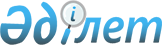 Об утверждении Плана по управлению пастбищами по городу Балхаш и посҰлков Саяк, Гульшат и их использованию на 2024-2025 годыРешение Балхашского городского маслихата Карагандинской области от 22 декабря 2023 года № 10/87
      В соответствии с Законом Республики Казахстан от 23 января 2001 года "О местном государственном управлении и самоуправлении в Республике Казахстан", Законом Республики Казахстан от 20 февраля 2017 года "О пастбищах", Приказом заместителя Премьер-Министра Республики Казахстан - Министра сельского хозяйства Республики Казахстан от 24 апреля 2017 года № 173 "Об утверждении Правил рационального использования пастбищ" (зарегистрированный в Реестре государственной регистрации нормативных правовых актов за № 15090), городской маслихат РЕШИЛ:
      1. Утвердить прилагаемый План по управлению пастбищами по городу Балхаш и поселков Саяк, Гульшат и их использованию на 2024-2025 годы.
      2. Настоящее решение вводится в действие по истечении десяти календарных дней после дня его первого официального опубликования. План по управлению пастбищами и их использованию по городу Балхаш и поселков Саяк, Гульшат на 2024-2025 годы
      Согласно статистическим данным, в Балхашском регионе зарегистрировано 135 крестьянских хозяйств, у которых имеются 3159 голов крупного рогатого скота, 5109 голов мелкого рогатого скота, 1013 голов лошадей, 268 голов верблюдов. Согласно предельно допустимой нормы нагрузки на общую площадь пастбищ в пересчете на условные головы сельскохозяйственных животных, дефицита по пастбищным угодьям не имеется. Крупных сельскохозяйственных предприятий не имеется.
      Сведения о водопоях сельскохозяйственных животных:
      Водопойные пункты размещаются с учетом видов и групп выпасного поголовья животных, сезонности их использования участков, рельефа местности. При размещении водоисточников необходимо учитывать удобные подходы к водопою и соблюдать санитарно-профилактические правила. В этих целях нельзя допускать размещение водоисточников на заболоченных, затапливаемых и загрязненных участках, а также проектировать к обслуживанию из одного водопойного пункта не более 250 голов крупного рогатого скота или 2 000 овец.
      Исходя из вышеизложенного, сельскохозяйственные животные в зоне пастбищ имеют свободный доступ к водным объектам. Вместе с тем в отдельных участках используются специально отведенные места на водных объектах, соответствующим образом оборудованные для водопоя сельскохозяйственных животных.
      Источниками пастбищного водоснабжения являются естественные водоемы, таких как реки, озеро и пруды с проточной водой.
      Расчет потребности в воде по видам сельскохозяйственных животных и сезонам года производится по следующим нормам:
      для крупного рогатого скота и лошадей – 45-60 литров;
      для молодняка в возрасте 1-2 года – 25-35 литров;
      для молодняка младше одного года – 10-15 литров;
      для овец и коз – 3-5 литров;
      для ягнят – 1-2 литра.
      Допустимое расстояние от пастбища до водопоя составляет:
      для коров – 2,5 км;
      для телят – 1 км;
      для молодняка крупного рогатого скота – 2,5 км;
      для овец и коз – 3 км;
      для лошадей и верблюдов – до 4,6 км.
      План по управлению пастбищами и их использованию принимается с учетом:
      сведений о состоянии геоботанического обследования пастбищ;
      сведений о ветеринарно-санитарных объектах;
      данных о численности поголовья сельскохозяйственных животных с указанием их владельцев – пастбищепользователей, физических и (или) юридических лиц;
      данных о количестве гуртов, отар, табунов, сформированных по видам и половозрастным группам сельскохозяйственных животных;
      сведений о формировании поголовья сельскохозяйственных животных для выпаса на отгонных пастбищах;
      особенностей выпаса сельскохозяйственных животных на культурных и аридных пастбищах;
      сведений о сервитутах для прогона скота;
      иных данных, предоставленных государственными органами, физическими и (или) юридическими лицами. План по управлению пастбищами и их использованию по городу Балхаш и поселков Саяк, Гульшат на 2024-2025 годы включает в себя:
      1) распределение земельного фонда по категориям земель представлена согласно приложения 1;
      2) информация о ветеринарно-санитарных объектах представлена согласно приложения 2;
      3) информация по численности поголовья сельскохозяйственных животных на 1 июля 2023 года представлена согласно приложения 3;
      4) предельно допустимая норма нагрузки на общую площадь пастбищ представлена согласно приложения 4;
      5) календарный график по использованию пастбищ представлен согласно приложения 5;
      6) схема пастбищеоборота, приемлемая по городу Балхаш представлена согласно приложения 6;
      7) карта с обозначением внешних и внутренних границ и площадей пастбищ, в том числе сезонных объектов пастбищной инфраструктуры по городу Балхаш представлена согласно приложения 7;
      8) схема доступа пастбищепользователей к водоисточникам (озерам, рекам, прудам, копаням, оросительным или обводнительным каналам, трубчатым или шахтным колодцам), составленная согласно норме потребления воды по городу Балхаш представлена согласно приложения 8;
      9) схема пастбищеоборота, приемлемая по поселку Гульшат представлена согласно приложения 9;
      10) карта с обозначением внешних и внутренних границ и площадей пастбищ, в том числе сезонных, объектов пастбищной инфраструктуры по поселку Гульшат представлена согласно приложения 10;
      11) схема доступа пастбищепользователей к водоисточникам (озерам, рекам, прудам, копаням, оросительным или обводнительным каналам, трубчатым или шахтным колодцам), составленная согласно норме потребления воды по поселку Гульшат представлена согласно приложения 11;
      12) схема пастбищеоборота, приемлемая по поселку Саяк представлена согласно приложения 12;
      13) карта с обозначением внешних и внутренних границ и площадей пастбищ, в том числе сезонных, объектов пастбищной инфраструктуры по поселку Саяк представлена согласно приложения 13;
      14) схема доступа пастбищепользователей к водоисточникам (озерам, рекам, прудам, копаням, оросительным или обводнительным каналам, трубчатым или шахтным колодцам), составленная согласно норме потребления воды по поселку Саяк представлена согласно приложения 14;
      15) схема (карта) расположения пастбищ на территории административно-территориальной единицы в разрезе категории земель, собственников земельных участков и землепользователей на основании правоустанавливающих документов по городу Балхаш представлена согласно приложения 15;
      16) схема (карта) расположения пастбищ на территории административно-территориальной единицы в разрезе категории земель, собственников земельных участков и землепользователей на основании правоустанавливающих документов по поселку Гульшат представлена согласно приложения 16;
      17) схема (карта) расположения пастбищ на территории административно-территориальной единицы в разрезе категории земель, собственников земельных участков и землепользователей на основании правоустанавливающих документов по поселку Саяк представлена согласно приложения 17;
      18) схема перераспределения пастбищ для размещения поголовья сельскохозяйственных животных физических и (или) юридических лиц, у которых отсутствуют пастбища, и перемещения его на предоставляемые пастбища согласно приложениям 18, 19, 20;
      19) схема размещения поголовья сельскохозяйственных животных на отгонных пастбищах физических и (или) юридических лиц, не обеспеченных пастбищами, расположенными на территории поселка, сельских округов согласно приложениям 21, 22, 23.
      20) карта с обозначением внешних и внутренних границ и площадей пастбищ, необходимых для удовлетворения нужд населения для выпаса сельскохозяйственных животных личного подворья согласно приложениям 24, 25, 26. Распределение земельного фонда по категориям земель Ветеринарно-санитарные объекты Численность сельскохозяйственных животных на 1 июля 2023 года Предельно допустимая норма нагрузки на общую площадь пастбищ Календарный график по использованию пастбищ Схема пастбищеоборота, приемлемая по городу Балхаш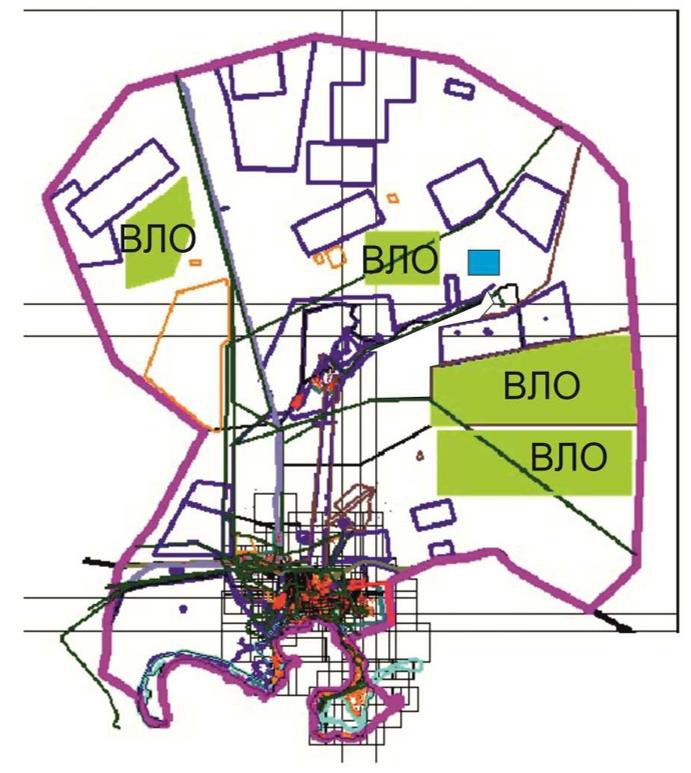 
      BJIO – Весеннее – летнее – осеннее Карта с обозначением внешних и внутренних границ и площадей пастбищ, в том числе сезонных, объектов пастбищной инфраструктуры по городу Балхаш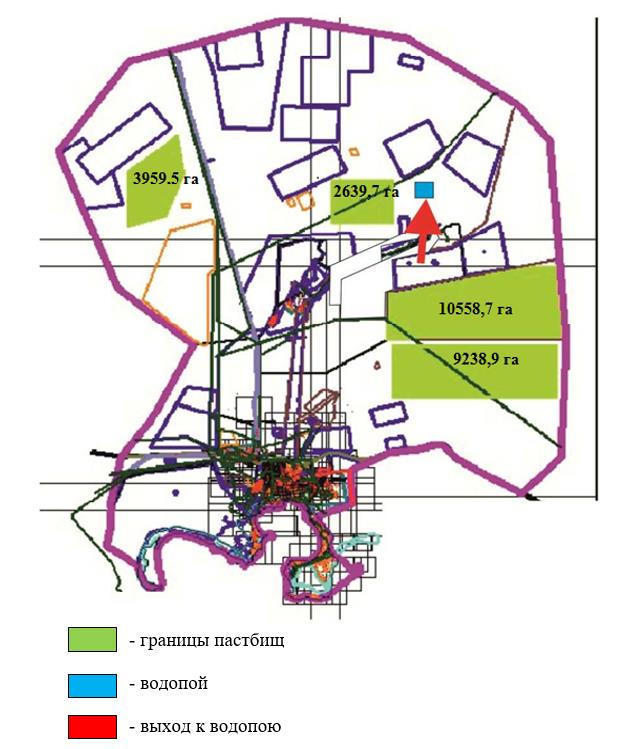  Схема доступа пастбищепользователей к водоисточникам (озерам, рекам, прудам, копаням, оросительным или обводнительным каналам, трубчатым или шахтным колодцам), составленная согласно норме потребления воды по городу Балхаш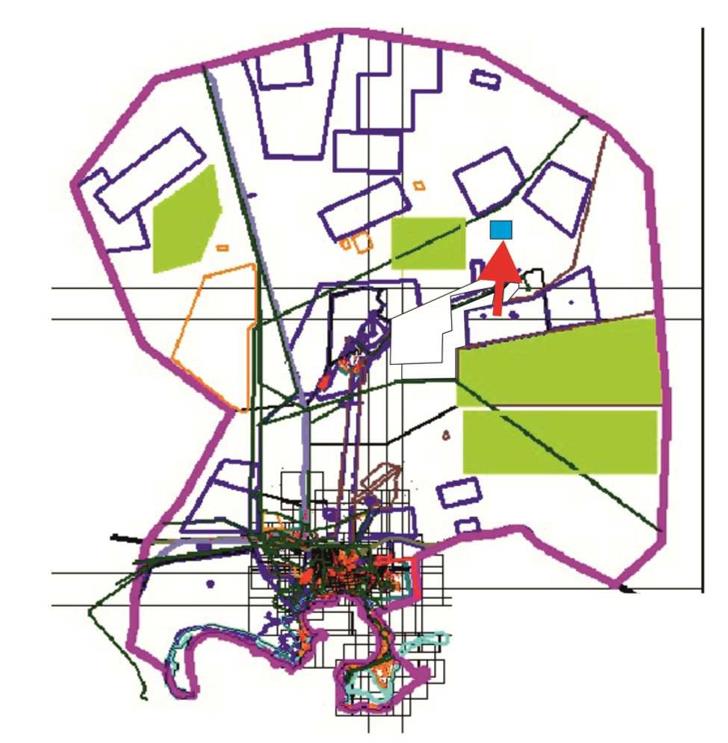  Схема пастбищеоборота, приемлемая по поселку Гульшат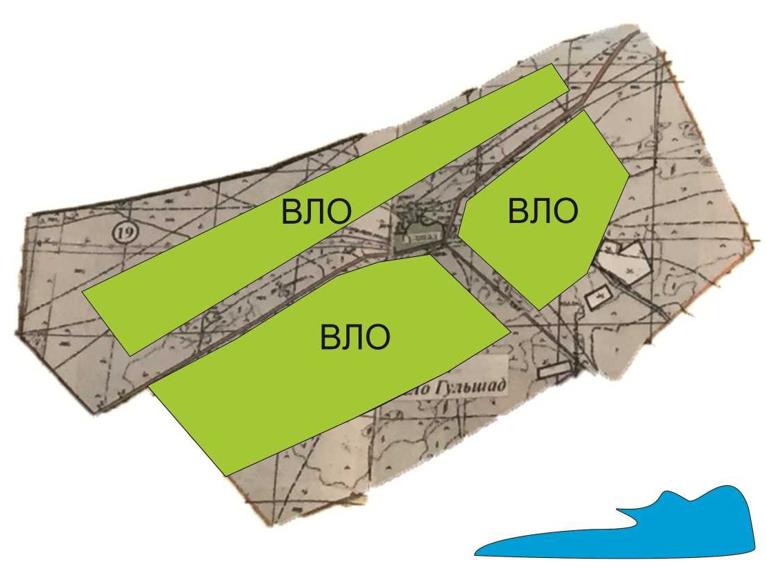 
      BJIO – Весеннее – летнее – осеннее Карта с обозначением внешних и внутренних границ и площадей пастбищ, в том числе сезонных, объектов пастбищной инфраструктуры по поселку Гульшат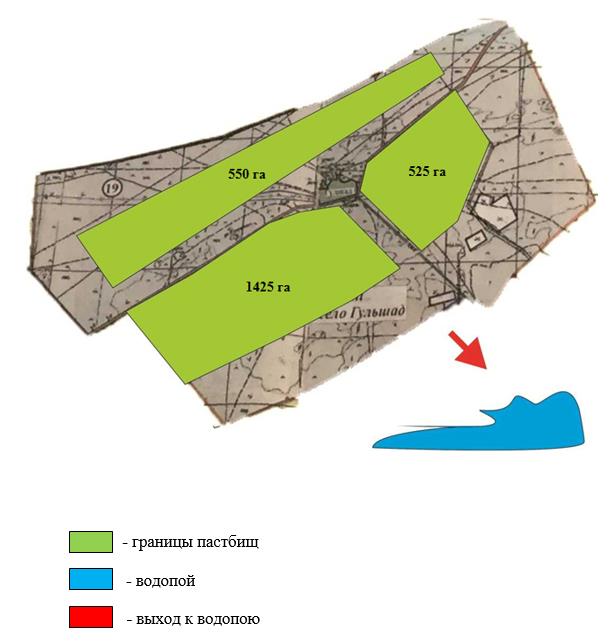  Схема доступа пастбищепользователей к водоисточникам (озерам, рекам, прудам, копаням, оросительным или обводнительным каналам, трубчатым или шахтным колодцам), составленная согласно норме потребления воды по поселку Гульшат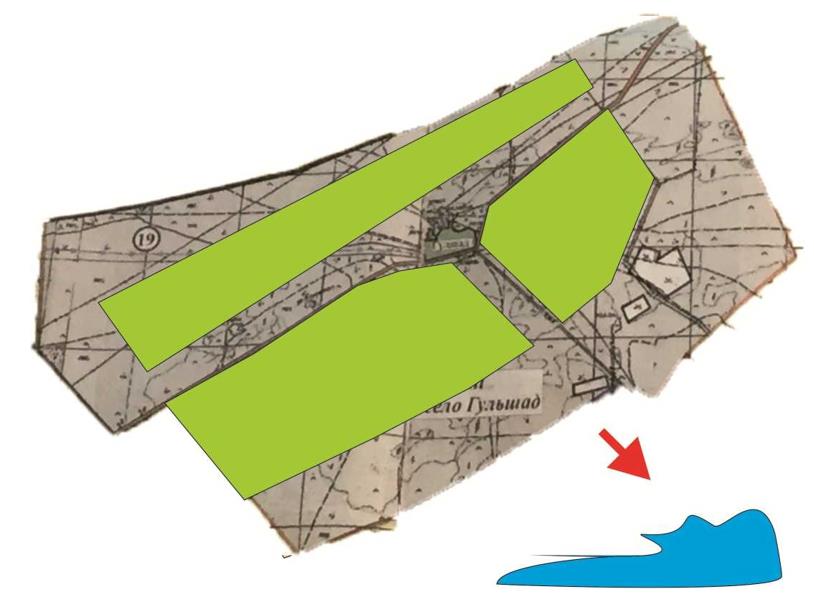  Схема пастбищеоборота, приемлемая по поселку Саяк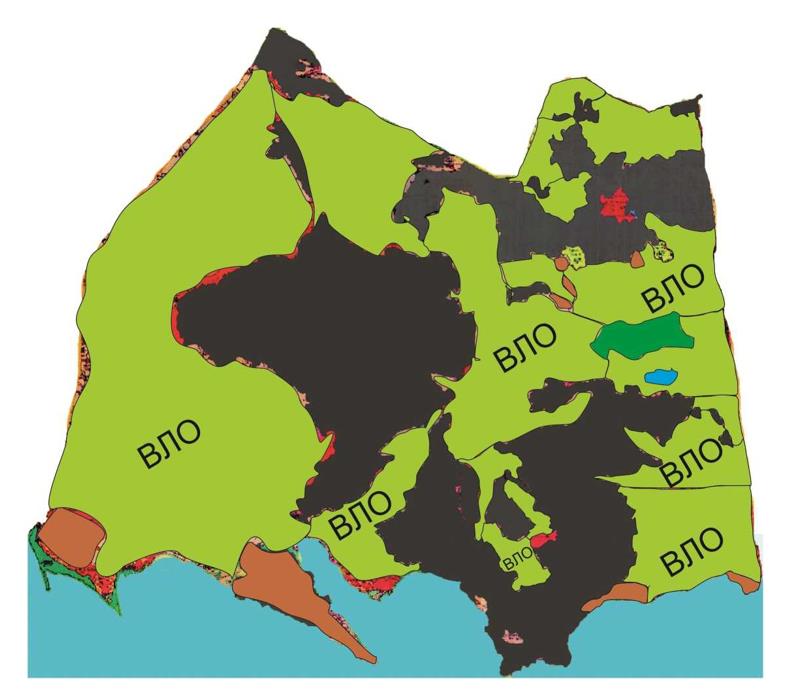 
      ВЛО – Весеннее – летнее – осеннее Карта с обозначением внешних и внутренних границ и площадей пастбищ, в том числе сезонных, объектов пастбищной инфраструктуры по поселку Саяк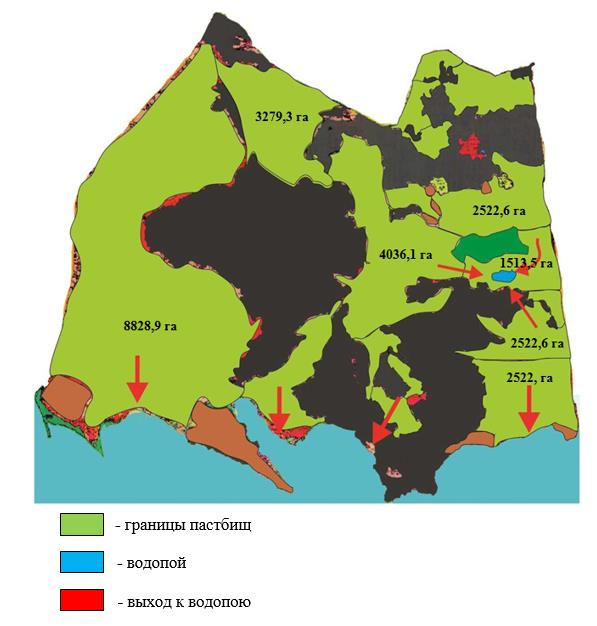  Схема доступа пастбищепользователей к водоисточникам (озерам, рекам, прудам, копаням, оросительным или обводнительным каналам, трубчатым или шахтным колодцам), составленная согласно норме потребления воды по поселку Саяк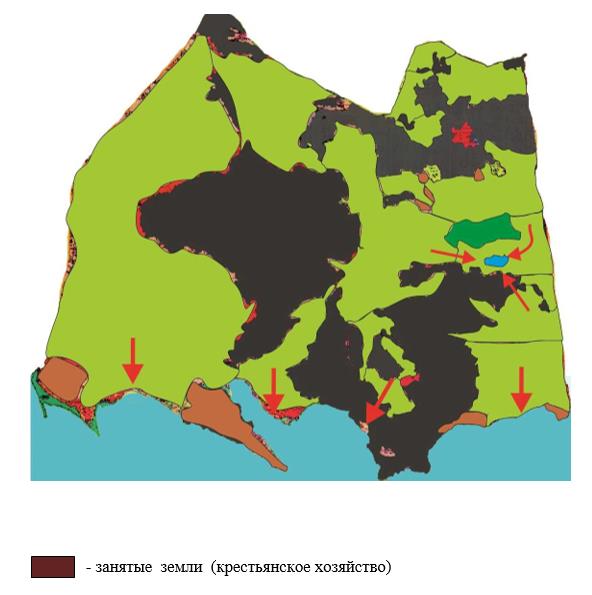  Схема (карта) расположения пастбищ на территории административно-территориальной единицы в разрезе категории земель, собственников земельных участков и землепользователей на основании правоустанавливающих документов по городу Балхаш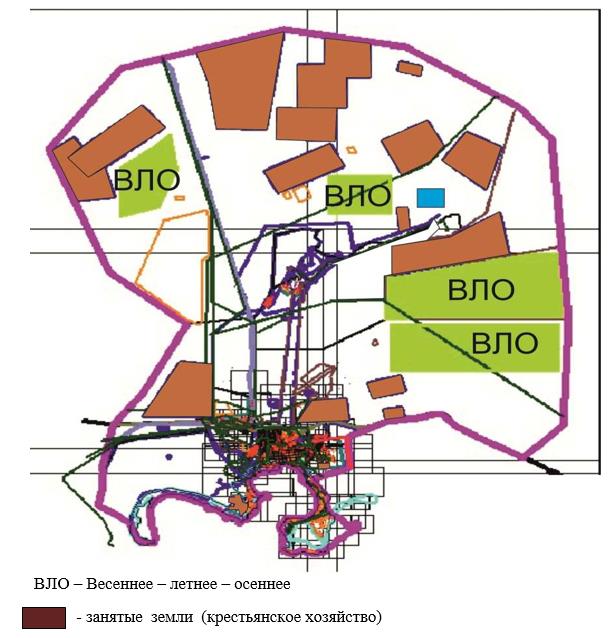  Схема (карта) расположения пастбищ на территории административно-территориальной единицы в разрезе категории земель, собственников земельных участков и землепользователей на основании правоустанавливающих документов по поселку Гульшат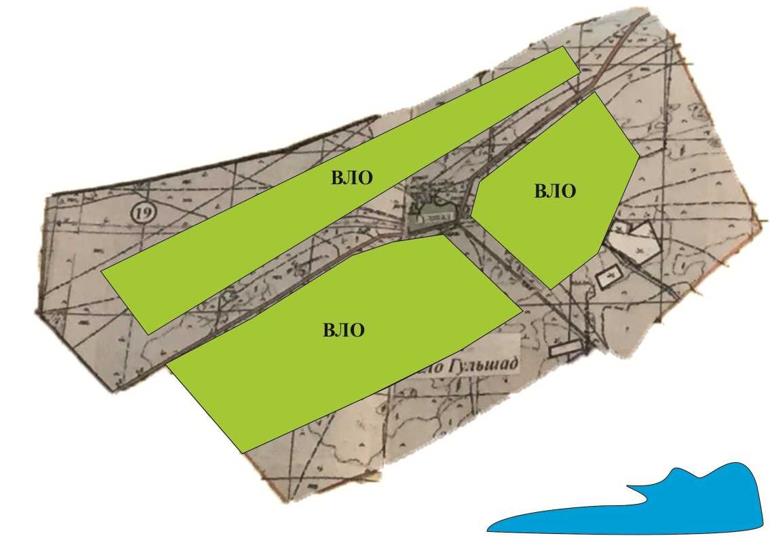 
      BJIO – Весеннее – летнее – осеннее Схема (карта) расположения пастбищ на территории административно-территориальной единицы в разрезе категории земель, собственников земельных участков и землепользователей на основании правоустанавливающих документов по поселку Саяк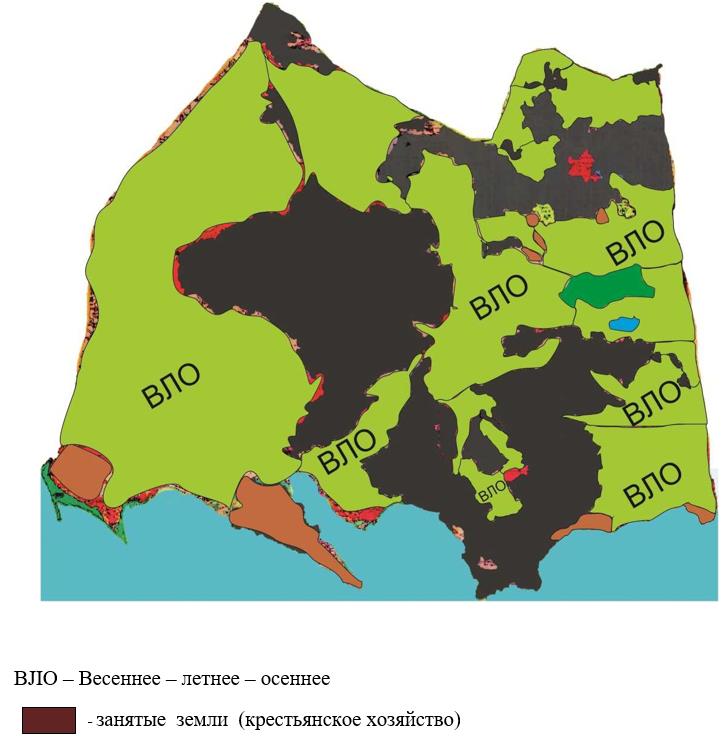  Схема перераспределения пастбищ для размещения поголовья сельскохозяйственных животных физических и (или) юридических лиц, у которых отсутствуют пастбища, и перемещения его на предоставляемые пастбища по городу Балхаш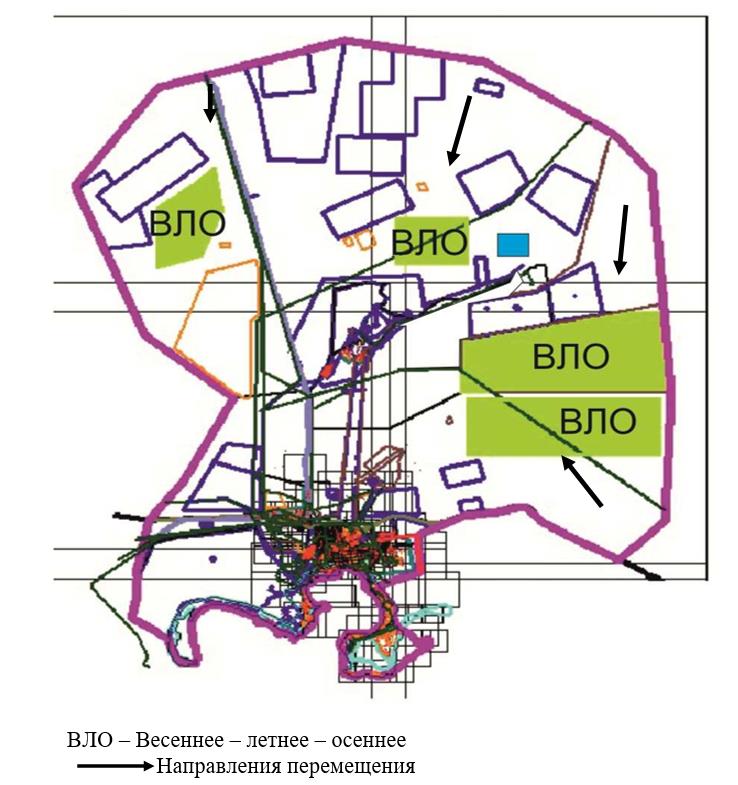  Схема перераспределения пастбищ для размещения поголовья сельскохозяйственных животных физических и (или) юридических лиц, у которых отсутствуют пастбища, и перемещения его на предоставляемые пастбища по поселку Гульшат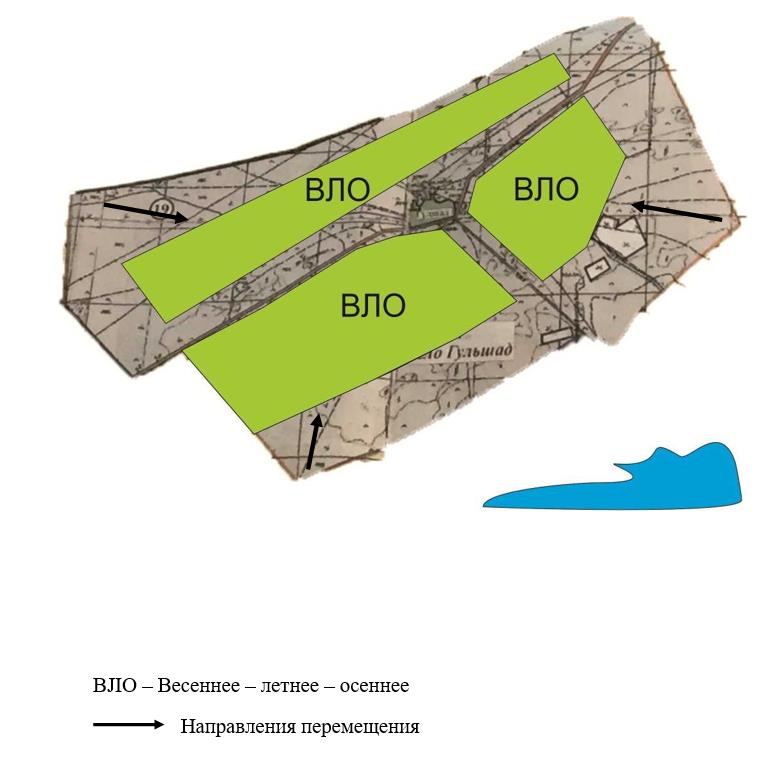  Схема перераспределения пастбищ для размещения поголовья сельскохозяйственных животных физических и (или) юридических лиц, у которых отсутствуют пастбища, и перемещения его на предоставляемые пастбища по поселку Саяк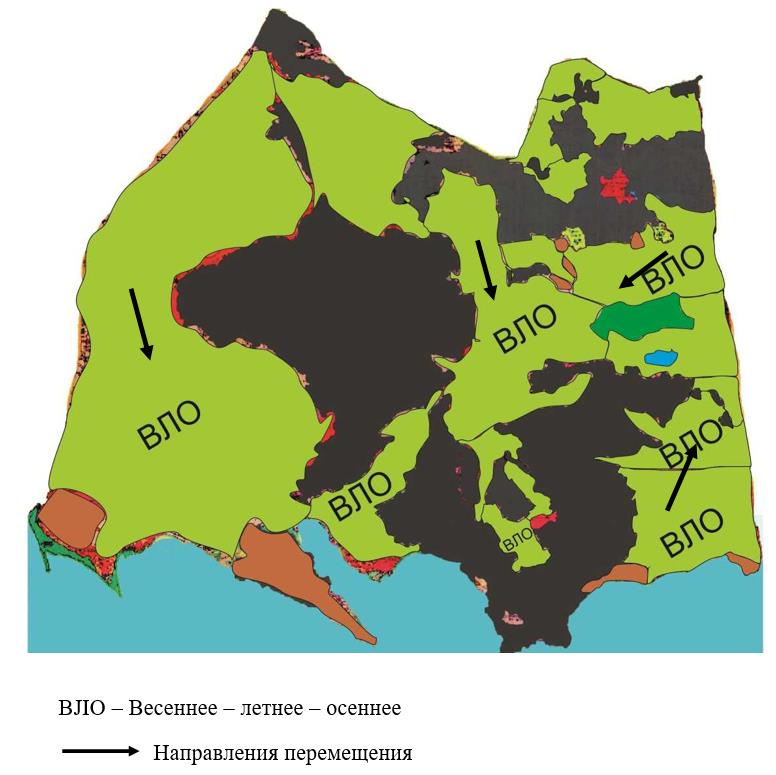  Схема размещения поголовья сельскохозяйственных животных на отгонных пастбищах физических и (или) юридических лиц, не обеспеченных пастбищами, расположенными на территории города Балхаш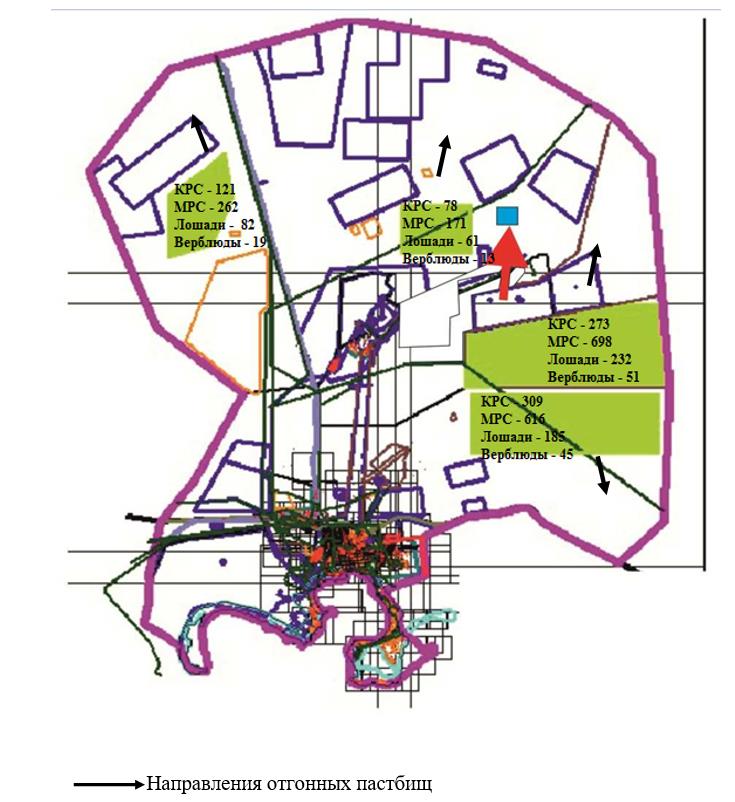  Схема размещения поголовья сельскохозяйственных животных на отгонных пастбищах физических и (или) юридических лиц, не обеспеченных пастбищами, расположенными на территории поселка Гульшат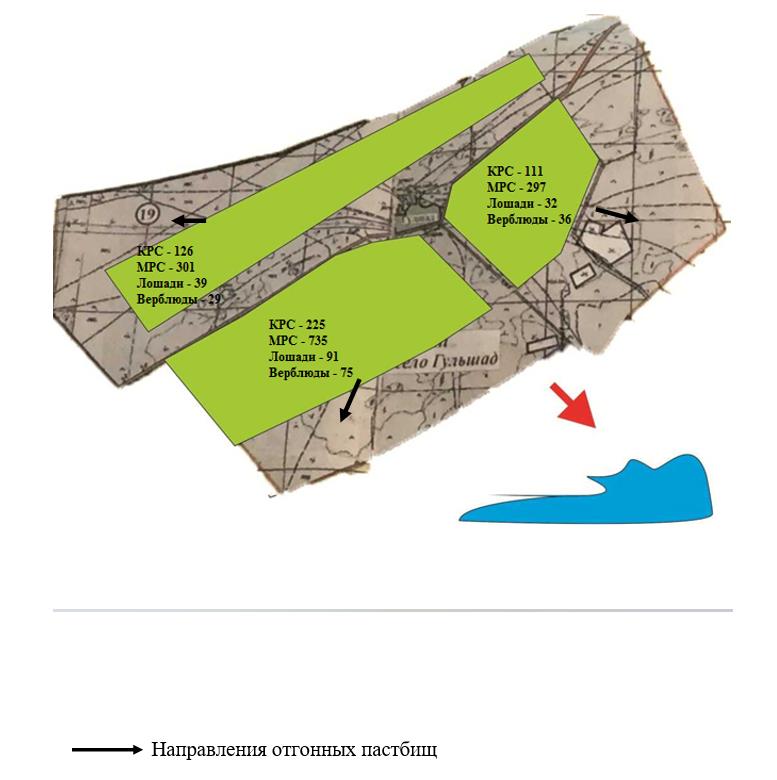  Схема размещения поголовья сельскохозяйственных животных на отгонных пастбищах физических и (или) юридических лиц, не обеспеченных пастбищами, расположенными на территории поселка Саяк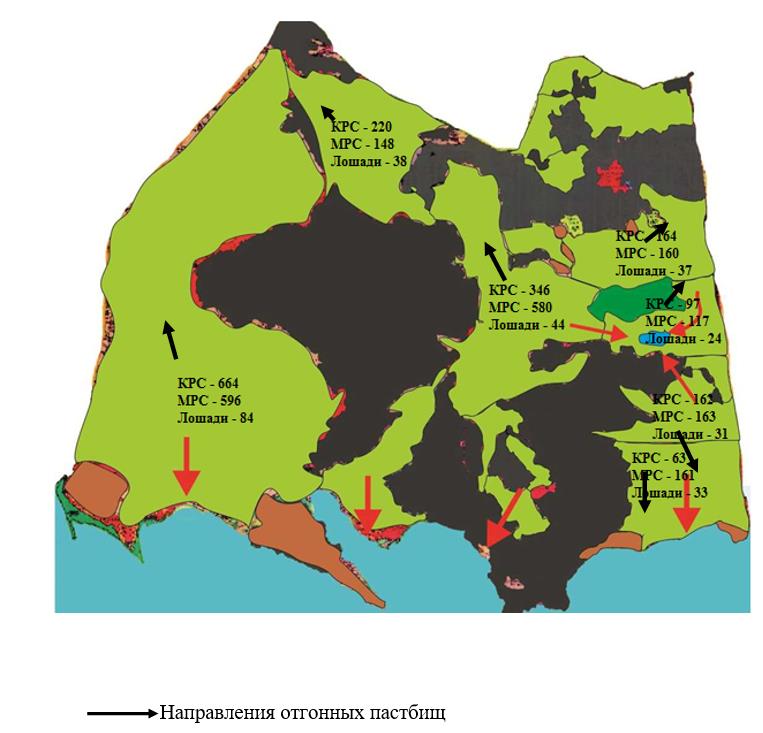  Карта с обозначением внешних и внутренних границ и площадей пастбищ, необходимых для удовлетворения нужд населения для выпаса сельскохозяйственных животных личного подворья по городу Балхаш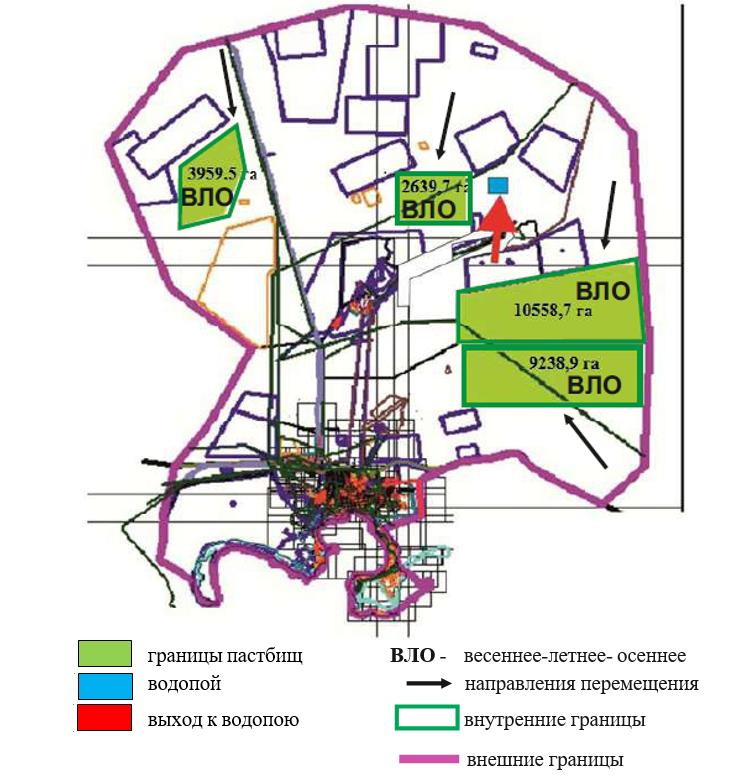  Карта с обозначением внешних и внутренних границ и площадей пастбищ, необходимых для удовлетворения нужд населения для выпаса сельскохозяйственных животных личного подворья по поселку Гульшат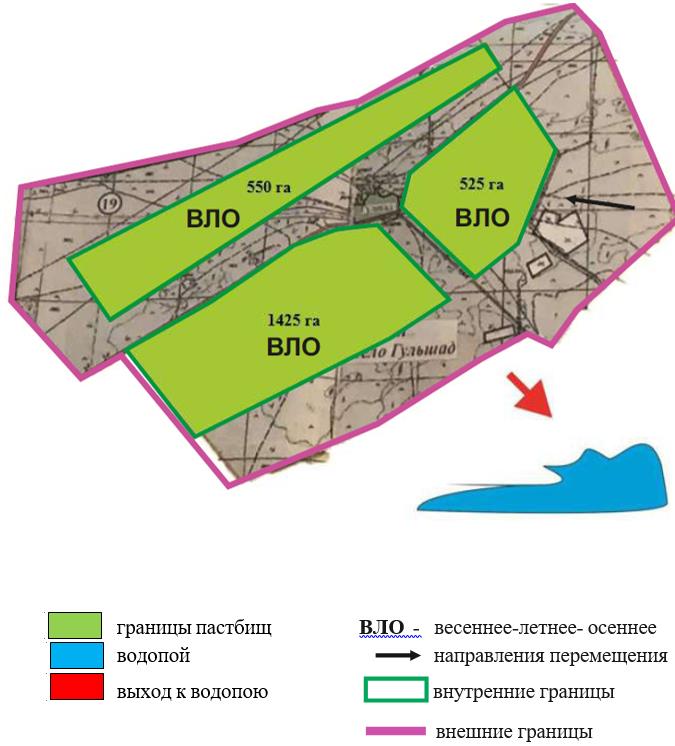  Карта с обозначением внешних и внутренних границ и площадей пастбищ, необходимых для удовлетворения нужд населения для выпаса сельскохозяйственных животных личного подворья по поселку Саяк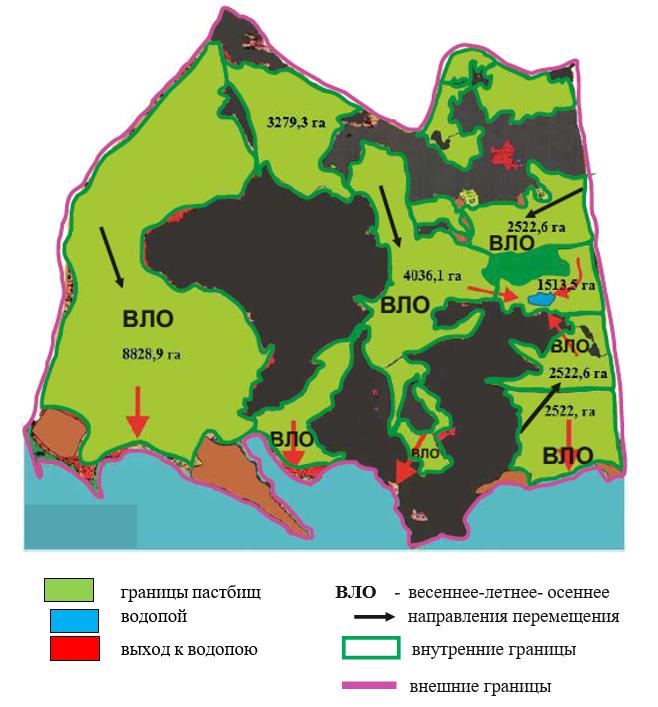 
					© 2012. РГП на ПХВ «Институт законодательства и правовой информации Республики Казахстан» Министерства юстиции Республики Казахстан
				
      Председатель Балхашского городского маслихата

А.Муслымов
Утверждено решением
Балхашского городского маслихата
от 22 декабря 2023 года
№ 10/87Приложение 1
к Плану по управлению
пастбищами по городу Балхаш
и поселков Саяк, Гульшат и их
использованию на 2024-2025 годы
№
Наименование категорий земель
Площадь (гектар)
1
Земли сельскохозяйственного использования
552462
2
Земли населенных пунктов (городов, поселков и сельских населенных пунктов)
626838
3
Земли промышленности, транспорта, связи, и иного несельскохозяйственного назначения
0
4
Земли лесного фонда
0
5
Земли водного фонда
0
6
Земли запаса
0
Всего
626838Приложение 2
к Плану по управлению
пастбищами по городу Балхаш
и поселков Саяк, Гульшат и их
использованию на 2024-2025 годы
№
Наименование
Количество
1
Ветеринарная станция
1
2
Ветеринарные пункты 
2
3
Лаборатории ветеринарно-санитарной экспертизы животноводческой продукций
3
4
Скотомогильник
4
5
Убойный пункт
1Приложение 3
к Плану по управлению
пастбищами по городу Балхаш
и поселков Саяк, Гульшат и их
использованию на 2024-2025 годы
Наименование сельского округа
Наименование поселка
Количество животных
Количество животных
Количество животных
Количество животных
город Балхаш 
КРС
МРС
лошадей
верблюдов
к/х "Акимжанов"
62
0
85
0
к/х "Адамбек"
10
14
35
0
к/х "Мадьяр"
16
0
27
1
к/х "Бірлік"
39
0
0
0
к/х "Мусабек"
102
29
4
17
к/х "Суйербекова"
0
0
0
0
к/х "Өмірсерік"
21
41
19
0
к/х "Алмат"
1
0
22
0
к/х Загатскот
55
194
32
0
ТОО "Ханарыс 2016"
0
181
3
0
Общее кол/во ЛПХ - 294 (все ЛПХ - это 10 ЭЕ) Эпизодические единицы
475
1392
333
110
ИТОГО ЭЕ - 20
781
1851
560
128
пос.Гульшат
Кол/во ЛПХ - 35
562
1333
162
140
ИТОГО ЭЕ - 3
562
1333
162
140
пос.Саяк
к/х "Тұлпар"
0
0
14
0
к/х "Казына"
261
0
24
0
Кол/во ЛПХ – 71 (это 3 ЭЕ)
1555
1925
253
0
Итого ЭЕ-5
1816
1925
291
0
ВСЕГО
3159
5109
1013
268
ЛПХ
(ЛПХ-400) 16
2592
4650
786
250
ТОО
1
0
181
3
0
КХ
11
567
278
224
18
по городу Балхаш ЭЕ-28
28
3159
5109
1013
268Приложение 4
к Плану по управлению
пастбищами по городу Балхаш
и поселков Саяк, Гульшат и их
использованию на 2024-2025 годы
Природная зона
Эколо гогеографический район (подзона)
Тип пастбищ (преобладающий)
Средняя валовая урожайность пастбищ валовая/кормовая единица центнер/ гектар по подзонам
Норма площади пастбищ на 1 голову сельскохозяйственных животных на восстановленных и деградированных угодьях, гектар
Норма площади пастбищ на 1 голову сельскохозяйственных животных на восстановленных и деградированных угодьях, гектар
Норма площади пастбищ на 1 голову сельскохозяйственных животных на восстановленных и деградированных угодьях, гектар
Норма площади пастбищ на 1 голову сельскохозяйственных животных на восстановленных и деградированных угодьях, гектар
Норма площади пастбищ на 1 голову сельскохозяйственных животных на восстановленных и деградированных угодьях, гектар
Норма площади пастбищ на 1 голову сельскохозяйственных животных на восстановленных и деградированных угодьях, гектар
Норма площади пастбищ на 1 голову сельскохозяйственных животных на восстановленных и деградированных угодьях, гектар
Норма площади пастбищ на 1 голову сельскохозяйственных животных на восстановленных и деградированных угодьях, гектар
Природная зона
Эколо гогеографический район (подзона)
Тип пастбищ (преобладающий)
Средняя валовая урожайность пастбищ валовая/кормовая единица центнер/ гектар по подзонам
крупный рогатый скот
крупный рогатый скот
овцы и козы
овцы и козы
лошади
лошади
верблюды
верблюды
Природная зона
Эколо гогеографический район (подзона)
Тип пастбищ (преобладающий)
Средняя валовая урожайность пастбищ валовая/кормовая единица центнер/ гектар по подзонам
По пастбищам
По под зонам
По пастбищам
По под зонам
По пастбищам
По под зонам
По пастбищам
По под зонам
пустынная
Сухая степь
Ковыльк ово-типчаково кустарниковые иногда с полынью
9,5/
14
1,9/
2,8
11,4/
16,8
13,3/
19,6
пустынная
Сухая степь
Тырсиково- типчаково- ковыльные с разнотравьем
9,5/
14
1,9/
2,8
11,4/
16,8
13,3/
19,6
пустынная
Сухая степь
Овсецово ковыльно типчаковые закустаренные
3,3/
1,5
14/
25
10/
14,5
2,8/
5,0
2,0/
2,9
16,8/
30
12/
17,4
19,6/
35
14/
20,3Приложение 5
к Плану по управлению
пастбищами по городу Балхаш
и поселков Саяк, Гульшат и их
использованию на 2024-2025 годы
Годы
Номера полей
Номера полей
Номера полей
Номера полей
Годы
I
II
III
IV
1
Однократное стравливание с 25 апреля по 24 июня
Однократное стравливание с 25 июня по 24 августа
Однократное стравливание с 25 августа по 22 октября
Отдыхающее пастбище
2
Отдыхающее пастбище
Однократное стравливание с 25 апреля по 24 июня
Однократное стравливание с 25 июня по 24 августа
Однократное стравливание с 25 августа по 22 октябряПриложение 6
к Плану по управлению
пастбищами по городу Балхаш
и поселков Саяк, Гульшат и их
использованию на 2024-2025 годыПриложение 7
к Плану по управлению
пастбищами по городу Балхаш
и поселков Саяк, Гульшат и их
использованию на 2024-2025 годыПриложение 8
к Плану по управлению
пастбищами по городу Балхаш
и поселков Саяк, Гульшат и их
использованию на 2024-2025 годыПриложение 9
к Плану по управлению
пастбищами по городу Балхаш
и поселков Саяк, Гульшат и их
использованию на 2024-2025 годыПриложение 10
к Плану по управлению
пастбищами по городу Балхаш
и поселков Саяк, Гульшат и их
использованию на 2024-2025 годыПриложение 11
к Плану по управлению
пастбищами по городу Балхаш
и поселков Саяк, Гульшат и их
использованию на 2024-2025 годыПриложение 12
к Плану по управлению
пастбищами по городу Балхаш
и поселков Саяк, Гульшат и их
использованию на 2024-2025 годыПриложение 13
к Плану по управлению
пастбищами по городу Балхаш
и поселков Саяк, Гульшат и их
использованию на 2024-2025 годыПриложение 14
к Плану по управлению
пастбищами по городу Балхаш
и поселков Саяк, Гульшат и их
использованию на 2024-2025 годыПриложение 15
к Плану по управлению
пастбищами по городу Балхаш
и поселков Саяк, Гульшат и их
использованию на 2024-2025 годыПриложение 16
к Плану по управлению
пастбищами по городу Балхаш
и поселков Саяк, Гульшат и их
использованию на 2024-2025 годыПриложение 17
к Плану по управлению
пастбищами по городу Балхаш
и поселков Саяк, Гульшат и их
использованию на 2024-2025 годыПриложение 18
к Плану по управлению
пастбищами по городу Балхаш
и поселков Саяк, Гульшат и их
использованию на 2024-2025 годыПриложение 19
к Плану по управлению
пастбищами по городу Балхаш
и поселков Саяк, Гульшат и их
использованию на 2024-2025 годыПриложение 20
к Плану по управлению
пастбищами по городу Балхаш
и поселков Саяк, Гульшат и их
использованию на 2024-2025 годыПриложение 21
к Плану по управлению
пастбищами по городу Балхаш
и поселков Саяк, Гульшат и их
использованию на 2024-2025 годыПриложение 22
к Плану по управлению
пастбищами по городу Балхаш
и поселков Саяк, Гульшат и их
использованию на 2024-2025 годыПриложение 23
к Плану по управлению
пастбищами по городу Балхаш
и поселков Саяк, Гульшат и их
использованию на 2024-2025 годыПриложение 24
к Плану по управлению
пастбищами по городу Балхаш
и поселков Саяк, Гульшат и их
использованию на 2024-2025 годыПриложение 25
к Плану по управлению
пастбищами по городу Балхаш
и поселков Саяк, Гульшат и их
использованию на 2024-2025 годыПриложение 26
к Плану по управлению
пастбищами по городу Балхаш
и поселков Саяк, Гульшат и их
использованию на 2024-2025 годы